RWAMAGANA DISTRICT G.S MUYUMBU DATE:  16/12/2021CLASS: S3                                                 FIRST TERM EXAMINATION SUBJECT : BIOLOGY /40 MARKS a) Define the term parasitism . ( 1mark)b) Differentiate between types of parasite   ( 2 Marks )c) what are the effect of parasite ?                  ( 2 Marks )Why is competition among organisms of the same species healthy?                   (2marks)a) How an acid rain is formed.                                                      ( 2marks)b) Explain how acid rain can be prevented.                              ( 2marks)What is the effect of predation?                                                     ( 3marks)Each chromosome consists of two identical …………………… ( 2marks)GenesNucleiChromatidsBasesMalaria is caused by a parasite called plasmodium. which insect transmits Malaria?                                                                               ( 2marks)Tsetse fliesFruit fliesAnopheles mosquitoFemale culex mosquito a) Define the term “photosynthesis “.                                           ( 2marks)b) Describe the conditions necessary for photosynthesis.     ( 2marks) Differentiate between osmosis and diffusion .                            ( 3marks)The cells below belong to two different organisms 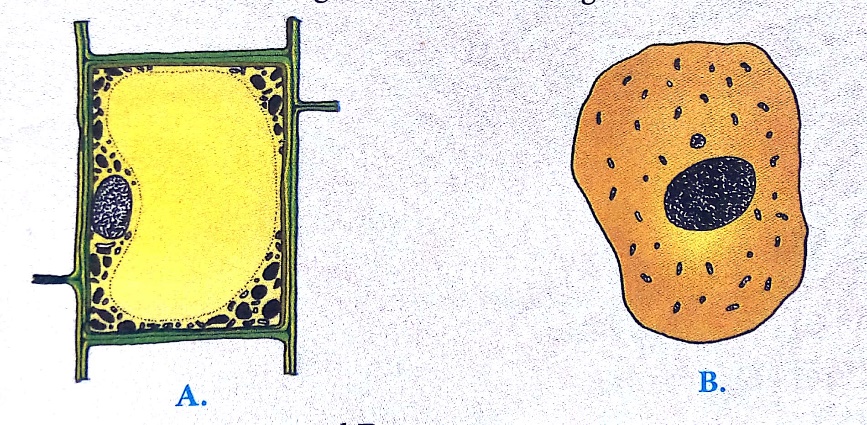 Identify cell A and B                                                        ( 2marks)Compare the structure of the two cells                     ( 2marks)a) Define the term population  ( 1Mark )b) Explain the factors that affect the rate of population growth of an organisms.       ( 2marks)What are the measures taken by Rwandan government to protect environment . ( 3 Marks )How can we conserve the environment better ( importance of conservation ) ? ( 2 Marks )Arrange the following from the smallest to the largest .( 2 Marks )   Tissue, organism ,  system , organelle, cell, organ The figure below shows one of the stage of mitosis of cell division 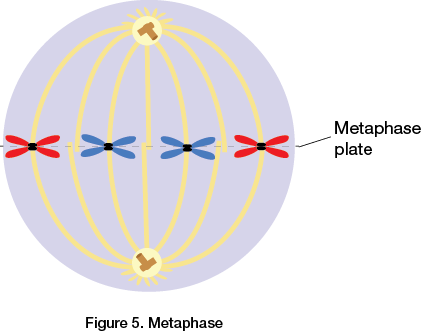 Which stage is represented in this figure ?  ( 1 marks) Describe behavior of chromosomes in this stage.  ( 2 marks) BEST WISHES!!!!!!!!!!!!!!!!!!!!!!!!!!!!!!